Publicado en Ciudad de México el 14/04/2020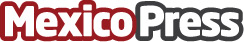 NICE crece 29% en ingresos de la nube en el año fiscal 2019La excelencia operativa impulsa un crecimiento de dos dígitos en los ingresos y las ganancias por acción durante el año fiscal 2019Datos de contacto:NICENICE5556152195Nota de prensa publicada en: https://www.mexicopress.com.mx/nice-crece-29-en-ingresos-de-la-nube-en-el-ano Categorías: Nacional Telecomunicaciones Software Recursos humanos http://www.mexicopress.com.mx